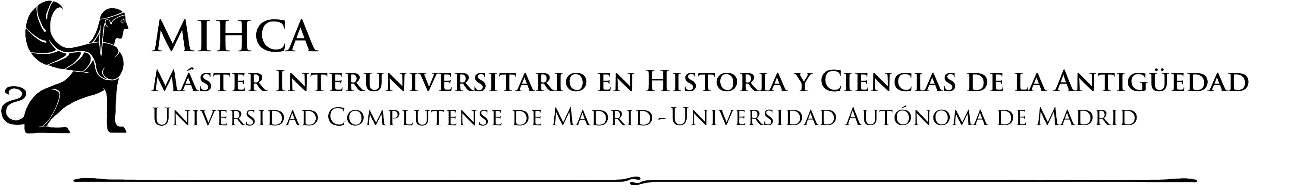 TRABAJO DE FIN DE MÁSTER (TFM)Curso académico 2023-2024INFORME DEL TRIBUNALNombre del alumno/a:Madrid, …. de ……………………… de 20…HOJA DE FIRMASFdo: ______________________________Presidente del tribunal académicoFdo: ______________________________Vocal del tribunal académicoFdo: ______________________________Secretario del tribunal académicoValoración de la defensa del TFM por parte del alumnoValoración del TFM(Tema, objetivos y planteamiento, estructura, desarrollo, bibliografía, conclusiones…)Consideración del Informe del tutor(especialmente, seguimiento del plan de trabajo por el alumno y recomendaciones del tutor)Justificación detallada de la solicitud de Matrícula de Honor(en caso necesario)IncidenciasCalificación Numérica Final             